THE DEPARTMENT OF CHILDREN, YOUTH, AND FAMILIES (DCYF)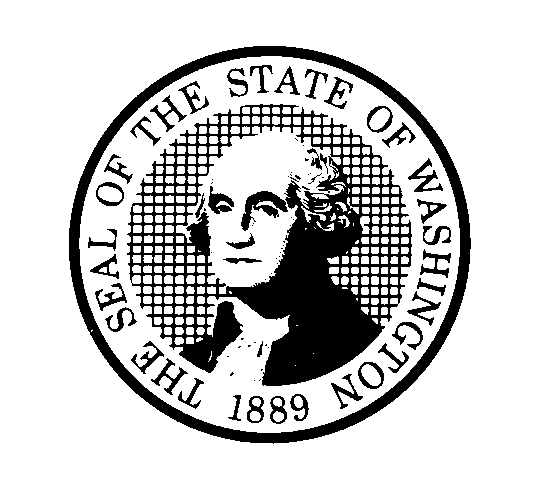 LICENSING DIVISION (LD)Emergency Evacuation PlanWAC 110-148-1460THE DEPARTMENT OF CHILDREN, YOUTH, AND FAMILIES (DCYF)LICENSING DIVISION (LD)Emergency Evacuation PlanWAC 110-148-1460THE DEPARTMENT OF CHILDREN, YOUTH, AND FAMILIES (DCYF)LICENSING DIVISION (LD)Emergency Evacuation PlanWAC 110-148-1460THE DEPARTMENT OF CHILDREN, YOUTH, AND FAMILIES (DCYF)LICENSING DIVISION (LD)Emergency Evacuation PlanWAC 110-148-1460THE DEPARTMENT OF CHILDREN, YOUTH, AND FAMILIES (DCYF)LICENSING DIVISION (LD)Emergency Evacuation PlanWAC 110-148-1460NAME OF APPLICANT(S)NAME OF APPLICANT(S)NAME OF APPLICANT(S)NAME OF APPLICANT(S)NAME OF APPLICANT(S)ADDRESSCITYSTATESTATEZIP CODEWhat actions will be taken by the person discovering a fire, natural disaster, or other emergency in the home?What actions will be taken by the person discovering a fire, natural disaster, or other emergency in the home?What actions will be taken by the person discovering a fire, natural disaster, or other emergency in the home?What actions will be taken by the person discovering a fire, natural disaster, or other emergency in the home?What actions will be taken by the person discovering a fire, natural disaster, or other emergency in the home?What method will be used to “sound the alarm” to others on the premises?What method will be used to “sound the alarm” to others on the premises?What method will be used to “sound the alarm” to others on the premises?What method will be used to “sound the alarm” to others on the premises?What method will be used to “sound the alarm” to others on the premises?Who will take responsibility for the children in the event of a fire, natural disaster, or other emergency?Who will take responsibility for the children in the event of a fire, natural disaster, or other emergency?Who will take responsibility for the children in the event of a fire, natural disaster, or other emergency?Who will take responsibility for the children in the event of a fire, natural disaster, or other emergency?Who will take responsibility for the children in the event of a fire, natural disaster, or other emergency?What action will be taken to evacuate the residence?  If your home is more than one story, please include evacuation plan from each of the floors.  Please include presence and location of fire ladders, if needed.What action will be taken to evacuate the residence?  If your home is more than one story, please include evacuation plan from each of the floors.  Please include presence and location of fire ladders, if needed.What action will be taken to evacuate the residence?  If your home is more than one story, please include evacuation plan from each of the floors.  Please include presence and location of fire ladders, if needed.What action will be taken to evacuate the residence?  If your home is more than one story, please include evacuation plan from each of the floors.  Please include presence and location of fire ladders, if needed.What action will be taken to evacuate the residence?  If your home is more than one story, please include evacuation plan from each of the floors.  Please include presence and location of fire ladders, if needed.Describe the plan for notification regarding the whereabouts and well-being of the children following the evacuation.Describe the plan for notification regarding the whereabouts and well-being of the children following the evacuation.Describe the plan for notification regarding the whereabouts and well-being of the children following the evacuation.Describe the plan for notification regarding the whereabouts and well-being of the children following the evacuation.Describe the plan for notification regarding the whereabouts and well-being of the children following the evacuation.What action will you take while waiting for the fire department or other emergency personnel and where will you meet family members?What action will you take while waiting for the fire department or other emergency personnel and where will you meet family members?What action will you take while waiting for the fire department or other emergency personnel and where will you meet family members?What action will you take while waiting for the fire department or other emergency personnel and where will you meet family members?What action will you take while waiting for the fire department or other emergency personnel and where will you meet family members?Emergency SuppliesEmergency SuppliesEmergency SuppliesEmergency SuppliesEmergency SuppliesWhere will food, water, medications, and other necessary supplies be stored?Where will food, water, medications, and other necessary supplies be stored?Where will food, water, medications, and other necessary supplies be stored?Where will food, water, medications, and other necessary supplies be stored?Where will food, water, medications, and other necessary supplies be stored?Who will be responsible for accessing these supplies at the time of an emergency?Who will be responsible for accessing these supplies at the time of an emergency?Who will be responsible for accessing these supplies at the time of an emergency?Who will be responsible for accessing these supplies at the time of an emergency?Who will be responsible for accessing these supplies at the time of an emergency?Emergency RemindersEmergency RemindersEmergency RemindersEmergency RemindersEmergency RemindersIf a disaster occurs, at your earliest convenience, please call the child’s worker, your licensor, or intake at 1-866-END-HARM to report the location and well-being of the foster children in your care.Emergency evacuation drills must be practiced at least quarterly with the children placed in your home. You must review evacuation procedures with every child when he or she is placed in your home.If a disaster occurs, at your earliest convenience, please call the child’s worker, your licensor, or intake at 1-866-END-HARM to report the location and well-being of the foster children in your care.Emergency evacuation drills must be practiced at least quarterly with the children placed in your home. You must review evacuation procedures with every child when he or she is placed in your home.If a disaster occurs, at your earliest convenience, please call the child’s worker, your licensor, or intake at 1-866-END-HARM to report the location and well-being of the foster children in your care.Emergency evacuation drills must be practiced at least quarterly with the children placed in your home. You must review evacuation procedures with every child when he or she is placed in your home.If a disaster occurs, at your earliest convenience, please call the child’s worker, your licensor, or intake at 1-866-END-HARM to report the location and well-being of the foster children in your care.Emergency evacuation drills must be practiced at least quarterly with the children placed in your home. You must review evacuation procedures with every child when he or she is placed in your home.If a disaster occurs, at your earliest convenience, please call the child’s worker, your licensor, or intake at 1-866-END-HARM to report the location and well-being of the foster children in your care.Emergency evacuation drills must be practiced at least quarterly with the children placed in your home. You must review evacuation procedures with every child when he or she is placed in your home.Floor Plan Sketch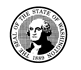 Floor Plan SketchFloor Plan SketchFloor Plan SketchFloor Plan SketchSketch a basic floor plan of your home.If your home has more than one level, include a floor plan of each level.  Identify the following items:Location of doors and windows that exit to the outside.Location of doors between rooms.Location of each smoke detector. Smoke detectors are required inside and outside of all sleep areas, on each story of the home, in all play areas, and in the basement.Location of each fire extinguisher.Identify who sleeps in each bedroom.Sketch a basic floor plan of your home.If your home has more than one level, include a floor plan of each level.  Identify the following items:Location of doors and windows that exit to the outside.Location of doors between rooms.Location of each smoke detector. Smoke detectors are required inside and outside of all sleep areas, on each story of the home, in all play areas, and in the basement.Location of each fire extinguisher.Identify who sleeps in each bedroom.Sketch a basic floor plan of your home.If your home has more than one level, include a floor plan of each level.  Identify the following items:Location of doors and windows that exit to the outside.Location of doors between rooms.Location of each smoke detector. Smoke detectors are required inside and outside of all sleep areas, on each story of the home, in all play areas, and in the basement.Location of each fire extinguisher.Identify who sleeps in each bedroom.Sketch a basic floor plan of your home.If your home has more than one level, include a floor plan of each level.  Identify the following items:Location of doors and windows that exit to the outside.Location of doors between rooms.Location of each smoke detector. Smoke detectors are required inside and outside of all sleep areas, on each story of the home, in all play areas, and in the basement.Location of each fire extinguisher.Identify who sleeps in each bedroom.Sketch a basic floor plan of your home.If your home has more than one level, include a floor plan of each level.  Identify the following items:Location of doors and windows that exit to the outside.Location of doors between rooms.Location of each smoke detector. Smoke detectors are required inside and outside of all sleep areas, on each story of the home, in all play areas, and in the basement.Location of each fire extinguisher.Identify who sleeps in each bedroom.SIGNATURESIGNATURESIGNATUREDATEDATESIGNATURESIGNATURESIGNATUREDATEDATE